АДМИНИСТРАЦИЯ ГОРОДА ЧЕЛЯБИНСКА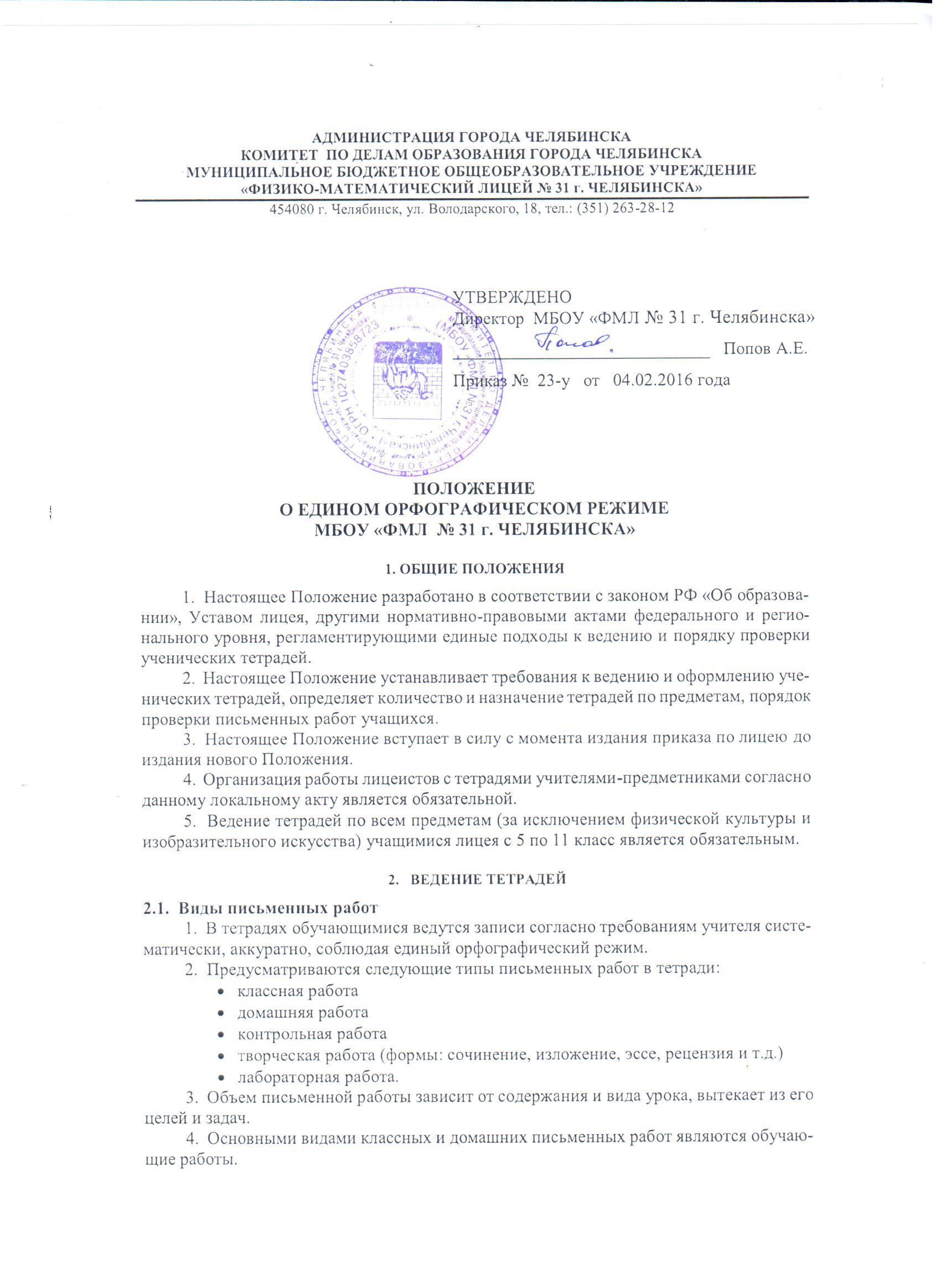 КОМИТЕТ  ПО ДЕЛАМ ОБРАЗОВАНИЯ ГОРОДА ЧЕЛЯБИНСКАМУНИЦИПАЛЬНОЕ БЮДЖЕТНОЕ ОБЩЕОБРАЗОВАТЕЛЬНОЕ УЧРЕЖДЕНИЕ«ФИЗИКО-МАТЕМАТИЧЕСКИЙ ЛИЦЕЙ № . ЧЕЛЯБИНСКА». Челябинск, ул. Володарского, 18, тел.: (351) 263-28-12ПОЛОЖЕНИЕО ЕДИНОМ ОРФОГРАФИЧЕСКОМ РЕЖИМЕМБОУ «ФМЛ  № 31 г. ЧЕЛЯБИНСКА»1. ОБЩИЕ ПОЛОЖЕНИЯ1.  Настоящее Положение разработано в соответствии с законом РФ «Об образовании», Уставом лицея, другими нормативно-правовыми актами федерального и регионального уровня, регламентирующими единые подходы к ведению и порядку проверки ученических тетрадей.2.  Настоящее Положение устанавливает требования к ведению и оформлению ученических тетрадей, определяет количество и назначение тетрадей по предметам, порядок проверки письменных работ учащихся.3.  Настоящее Положение вступает в силу с момента издания приказа по лицею до издания нового Положения.4.  Организация работы лицеистов с тетрадями учителями-предметниками согласно данному локальному акту является обязательной.5.  Ведение тетрадей по всем предметам (за исключением физической культуры и изобразительного искусства) учащимися лицея с 5 по 11 класс является обязательным.2.   ВЕДЕНИЕ ТЕТРАДЕЙ2.1.  Виды письменных работ1.  В тетрадях обучающимися ведутся записи согласно требованиям учителя систематически, аккуратно, соблюдая единый орфографический режим.2.  Предусматриваются следующие типы письменных работ в тетради:классная работадомашняя работаконтрольная работатворческая работа (формы: сочинение, изложение, эссе, рецензия и т.д.)лабораторная работа.3.  Объем письменной работы зависит от содержания и вида урока, вытекает из его целей и задач.4.  Основными видами классных и домашних письменных работ являются обучающие работы.5.  По русскому и английскому языкам, литературе, математике, информатике, физике и химии проводятся текущие и итоговые письменные контрольные работы. (Проведение письменных контрольных работ по другим предметам не разрешается).6.  Для проведения текущих контрольных работ учитель может отводить весь урок или только  часть его.7.  Итоговые контрольные работы проводятся:после изучения значительных тем программы;в конце учебной четверти, полугодия, года.8.  Время проведения итоговых контрольных работ в целях предупреждения перегрузки учащихся определяется общешкольным графиком, составляемым заместителем директора по учебной работе.9.  В один рабочий день следует давать в классе только одну письменную работу, а в течение недели – не более трех.10.  Не рекомендуется проводить контрольные работы в первый день четверти, в первый день после праздника, в понедельник.11.  Количество итоговых письменных контрольных работ и требования к их содержанию и объему должно быть включено в рабочие программы по предметам.12. Учитель обязан оптимально организовать, провести и проверить письменную работу.2.2.   Количество и назначение ученических тетрадей1.  В соответствии с типами письменных работ (см. 2.1.(2)) тетради могут делиться по назначению:рабочие тетради (для классных и домашних работ)тетради для контрольных работтетради для творческих работтетради для лабораторных работ2.  Наличие рабочей тетради обязательно для каждого предмета, тетради для контрольных работ – для предметов, предусматривающих проведение контрольных работ.3.  Тетради для контрольных работ в течение учебного года хранятся в школе и выдаются учащимся для выполнения работ над ошибками.4.  Допускается использование тетрадей на печатной основе дополнительно к рабочей. Решение об этом принимается предметной кафедрой или МО с утверждением УМК.5.  Для выполнения всех видов письменных работ ученики должны иметь следующие тетради:2.3.   Порядок ведения тетрадей учащимися1.  Титульный лист тетради должен содержать информацию о предмете, типе тетради по назначению, фамилию, имя и класс лицеиста. Тетради по английскому языку подписываются на английском языке.2.  Тетради по русскому языку, литературе и английскому языку должны быть « линейку», по остальным предметам – «в клетку».3.  Во всех тетрадях обязательно наличие полей по внешнему краю страниц, ширина которых не менее 2 см.4.  Тетрадь должна иметь аккуратный внешний вид. Записи выполняются аккуратным, разборчивым почерком.5.  Во всех выполняемых в тетради работах обязательно наличие даты:в тетрадях по русскому языку и литературе – прописью по центрув тетрадях по английскому языку – прописью на английском языкев тетрадях по остальным предметам – цифрами на полях (25.10.2010).6.  Выполняемая в тетради работа должна иметь заголовок. На каждом уроке следует записывать его тему, а на уроках по русскому языку и математике – указывать вид выполняемой работы (классная, домашняя, самостоятельная, диктант, сочинение и т.д.). При выполнении контрольных и лабораторных работ должны указываться их номер и тема.7.  При выполнении заданий в тетрадях учащиеся должны указывать номер упражнения, задачи, вопроса.8.  Текст в тетрадях должен быть разделён на абзацы по смыслу. Начало абзаца всегда с красной строки. Между работами должен оставаться промежуток не менее чем 4 клетки или две строки. 9.  Основной текст пишется только синей пастой. Для выделений текста и подчёркиваний используется простой карандаш и линейка. Однако допустимо использование по указанию или разрешению учителя пасты других цветов (кроме красного). Недопустимо использование фломастеров и маркеров, оставляющих след на обратной стороне листа.10.  Ошибка, допущенная обучающимся, аккуратно зачёркивается карандашом или ручкой один раз и сверху или рядом пишется другой вариант ответа.Недопустимо: использование корректоразаключение ошибки в знак «скобки»перечёркивание ошибки несколько раз.3.   РЕЖИМ И ПОРЯДОК ПРОВЕРКИ ТЕТРАДЕЙ УЧИТЕЛЯМИ1. Учителя-предметники обязаны регулярно осуществлять проверку тетрадей с целью установить:   наличие работкачество выполняемых заданий, подлежащих оцениваниюошибки, допускаемые обучающимся, для  принятия мер по устранению ошибок.2.  Периодичность и сроки проверки тетрадей должны быть оптимальными для эффективной организации процесса обучения.3.  Рабочие тетради проверяются в следующем режиме:Срок проверки: не позднее чем через урок.4.  Тетради для контрольных работ проверяются по мере проведения работ, предусмотренных тематическим планированием, к следующему уроку.5.  Тетради для творческих, лабораторных и практических работ проверяются по мере проведения работ, предусмотренных тематическим планированием, в течение недели.6.  При проверке учитель помечает ошибки, делает поясняющие пометки, выставляет отметки.7.  Все учителя-предметники должны помечать грамматические ошибки, но наличие этих ошибок не должно напрямую влиять на отметку за работу по данному предмету (исключая образовательную область «Филология»).8.  Учителя всех предметов должны систематически работать над требованиями по оформлению письменных работ, их объемом и почерком учащихся. При проверке можно пользоваться едиными условными обозначениями:П – замечания по почеркуОф. – плохое оформление работы, небрежное выполнениеV. – недостаточный объем работы.При сделанных замечаниях указанного характера оценка за работу может быть снижена или возможно выставление двойной оценки. 9.  Отметка за работу выставляется согласно критериям оценки для данного типа работ, которые должны быть доведены заранее до сведения обучающихся.АДМИНИСТРАЦИЯ ГОРОДА ЧЕЛЯБИНСКАУПРАВЛЕНИЕ ПО ДЕЛАМ ОБРАЗОВАНИЯМУНИЦИПАЛЬНОЕ ОБЩЕОБРАЗОВАТЕЛЬНОЕ УЧРЕЖДЕНИЕ ЛИЦЕЙ № 31Россия, 454080, Челябинск, ул. Володарского, 18Тел. 8-(351)263-28-12П Р И К А З  № _______от 18 октября 2010 годаОб утверждении положения«О едином орфографическом режиме»	На основании  Федерального Закона «Об образовании» и Устава   муниципального общеобразовательного учреждения лицей № 31 города Челябинска ПРИКАЗЫВАЮ:1.  Утвердить положение «О едином орфографическом режиме муниципального общеобразовательного учреждения лицей № 31 города Челябинска» (прилагается).2. Довести требования Положения до учителей лицея на оперативном совещании и заседаниях кафедр и МО.3. Довести требования Положения до учащихся и родителей лицея через сайт лицея и классных руководителей.4. Контроль за исполнением данного приказа возложить на заместителя директора по учебной работе Пинигину Л.П.Директор                                                              А.Е.ПоповУТВЕРЖДЕНОДиректор  МБОУ «ФМЛ № 31 г. Челябинска»_____________________________   Попов А.Е.Приказ №  23-у   от   04.02.2016 года           типы тетрадейпредметыРабочая тетрадьТетрадь для контрольных работТетрадь для творческих работТетрадь для лабораторных,практических работРусский язык2до 18 листов1до 18 листов118 листов−Литература124 – 48 листов118 листов−Математика2до 18 листов1до 18 листов−−Алгебра224 – 48 листов1до 24 листов−−Геометрия218 – 24 листов1до 18 листов−−Тригонометрия224 – 48 листов1до 18 листов−−Английский язык1до 18 листов1до 18 листов−−Физика218 – 48 листов1до 18 листов−1до 18 листовИнформатика124 – 48 листов−−−Технология раб. на комп.1до 18 листов−−−Комп. графика1до 18 листов−−−Природоведение1до 18 листов−−−История118 – 24 листов−−−Обществознание118 – 24 листов−−−География118 – 24 листов−−−Биология118 – 24 листов−−−Химия118 – 24 листов1до 18 листов−1до 18 листовОБЖ1до 18 листов−−−классыпредметы5класс6-7классы8класс9класс10 – 11классыРусский языкКаждый урок домашние или классные по усмотрению учителя4 раза в неделю домашние или классные по усмотрению учителя3 раза в неделю домашние или классные по усмотрению учителя2 раза в неделю домашние или классные по усмотрению учителя1 раз в неделю домашние или классные по усмотрению учителяЛитературане менее одного раза в месяцне менее одного раза в месяцне менее одного раза в месяцне менее одного раза в месяцне менее одного раза в месяцМатематикаКаждый урок домашние или классные по усмотрению учителя4 раза в неделю домашние или классные по усмотрению учителя3 раза в неделю домашние или классные по усмотрению учителя3 раза в неделю домашние или классные по усмотрению учителяне менее 2 раз в месяц домашние или классные по усмотрению учителяАнглийский языкКаждый урок домашние или классные по усмотрению учителя1 раз в неделю домашние или классные по усмотрению учителяне менее 2 раз в месяц домашние или классные по усмотрению учителяне менее 2 раз в месяц домашние или классные по усмотрению учителяне менее 1 раза в месяц домашние или классные по усмотрению учителяИсторияне менее одного раза в месяцне менее одного раза в месяцне менее одного раза в месяцне менее одного раза в месяцне менее одного раза в месяцОбществознаниене менее одного раза в месяцне менее одного раза в месяцне менее одного раза в месяцне менее одного раза в месяцне менее одного раза в месяцГеографияне менее одного раза в месяцне менее одного раза в месяцне менее одного раза в месяцне менее одного раза в месяцне менее одного раза в месяцБиологияне менее одного раза в месяцне менее одного раза в месяцне менее одного раза в месяцне менее одного раза в месяцне менее одного раза в месяцФизикане менее одного раза в месяцне менее одного раза в месяцне менее одного раза в месяцне менее одного раза в месяцне менее одного раза в месяцХимияне менее одного раза в месяцне менее одного раза в месяцне менее одного раза в месяцне менее одного раза в месяцне менее одного раза в месяцПриродоведениене менее одного раза в месяцне менее одного раза в месяцне менее одного раза в месяцне менее одного раза в месяцне менее одного раза в месяцИнформатика, технология                                    не менее одного раза в месяц                                    не менее одного раза в месяц                                    не менее одного раза в месяц                                    не менее одного раза в месяц                                    не менее одного раза в месяц